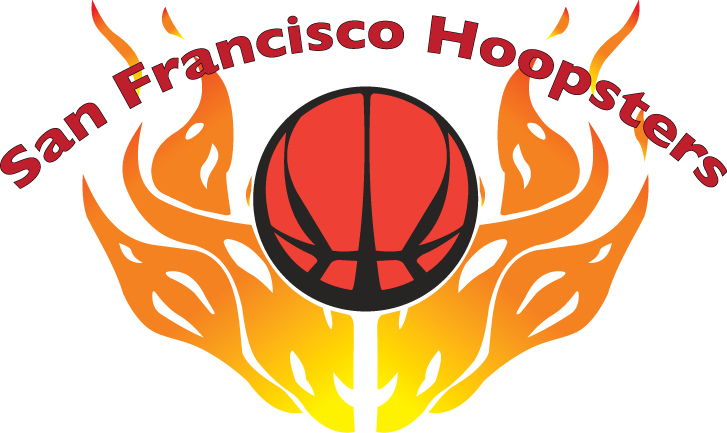 16th Annual Invitational Basketball TournamentJune 13-14, 2020ROSTER FORMORGANIZATION:      TEAM NAME:      DIVISION: 10th 7th			COACH:      					CONTACT PERSON:      ADDRESS:      			 	TELEPHONE:      				E-MAIL:       Please fill out roster in numerical order by jersey numbers.  Roster changes must be received by May 1, 2020 and are subject to approval at the discretion of the tournament committee.Awards are limited to 10 players per team.Roster forms are due by March 31, 2020. Please send completed roster and check payable to “SF Hoopsters Organization” to:    Stephen Chan    50 Victoria Avenue, Suite 220    Millbrae, CA 94030NAME OF PLAYERJERSEY #HEIGHT(ft-in)GRADEBIRTHDATE(mm/dd/yy)12345678910